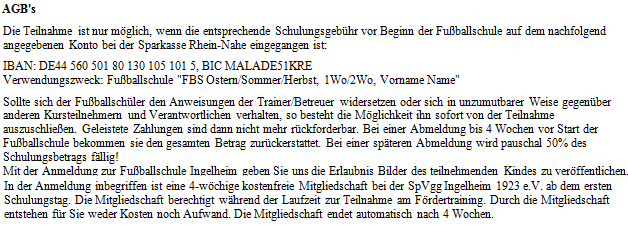 Fußballschulwoche*:OsternOsternSommer ISommer ISommer IISommer IISommer IISommer IIHerbstHerbstName Teilnehmer/-in*Vorname Teilnehmer/-in*Vorname Teilnehmer/-in*Vorname Teilnehmer/-in*Vorname Teilnehmer/-in*Geburtsdatum*
Tag. Monat. JahrGeburtsdatum*
Tag. Monat. JahrGeburtsdatum*
Tag. Monat. JahrGeburtsdatum*
Tag. Monat. JahrGeburtsdatum*
Tag. Monat. JahrKleidungsgröße*:
XXS
XS
S
MVereinsmitglied*:
JaNeinNeinZusatzbetreuung*:
Ja
Nein
NeinName:Vorname:Straße: Wohnort: Telefon*:Telefon*:Mobil*:Mail*:Mail*:Aufmerksam geworden durch:Aufmerksam geworden durch:Aufmerksam geworden durch:Sonstiges / Bemerkung:Sonstiges / Bemerkung:Sonstiges / Bemerkung:*PFLICHTFELD*PFLICHTFELD*PFLICHTFELD